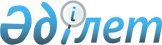 О внесении изменений в приказ Министра индустрии и инфраструктурного развития Республики Казахстан от 30 сентября 2020 года № 505 "Об утверждении Правил разработки, согласования и утверждения градостроительных проектов (проектов детальной планировки и проектов застройки)"Приказ и.о. Министра индустрии и инфраструктурного развития Республики Казахстан от 15 июня 2022 года № 341. Зарегистрирован в Министерстве юстиции Республики Казахстан 16 июня 2022 года № 28505
      ПРИКАЗЫВАЮ:
      1. Внести в приказ Министра индустрии и инфраструктурного развития Республики от 30 сентября 2020 года № 505 "Об утверждении Правил разработки, согласования и утверждения градостроительных проектов (проектов детальной планировки и проектов застройки)" (зарегистрирован в Реестре государственной регистрации нормативных правовых актов № 21342) следующие изменения:
      в Правилах разработки, согласования и утверждения градостроительных проектов (проектов детальной планировки и проектов застройки), утверждҰнных указанным приказом:
      пункт 4 изложить в следующей редакции:
      "4. ПДП проекты застройки разрабатываются в соответствии с установленными в генеральных планах населенных пунктов элементами планировочной структуры, градостроительными регламентами и концепцией единого архитектурного стиля.
      При этом ПДП и проекты застройки разрабатываются с учетом сведений информационных систем государственных органов об освоенных земельных участках и/или предоставленных правах в частную собственность или временного возмездного землепользования, предусмотренных статьями 43, 44, 44-1 и 45 Земельного кодекса Республики Казахстан.";
      пункты 8 и 9 изложить в следующей редакции:
      "8. Предоставление утвержденных ПДП и проектов застройки в векторном виде для внесения в базу данных государственного градостроительного кадастра осуществляется в соответствии с Правилами ведения и предоставления информации и (или) сведений из государственного градостроительного кадастра Республики Казахстан, утвержденными приказом Министра национальной экономики Республики Казахстан от 20 марта 2015 года № 244 "Об утверждении Правил ведения и предоставления информации и (или) сведений из государственного градостроительного кадастра Республики Казахстан" (зарегистрирован в Реестре государственной регистрации нормативных правовых актов за № 11111).
      9. Схемы градостроительного проекта разрабатываются с учетом требований государственного градостроительного кадастра, в электронном виде с применением геоинформационных систем – технологий в системе единых справочников и классификаторов.
      Классификатор ПДП и проекта застройки соответствует приложению 2 настоящих Правил.";
      пункты 11 и 12 изложить в следующей редакции:
      "11. ПДП разрабатывается на площади не менее 10 гектаров в соответствии с установленными в генеральном плане населенного пункта элементами планировочной структуры и градостроительными регламентами.
      12. ПДП устанавливает:
      1) основные направления планировочной организации территории с определением функционально-градостроительного зонирования;
      2) красные, желтые линии и линии регулирования застройки;
      3) резервирование территории для размещения объектов социального, культурного и коммунального обслуживания населения, организации улично-дорожной сети и транспортного обслуживания, трассировки инженерных коммуникаций;
      4) поперечные профили улиц;
      5) благоустройство и озеленение территории;
      6) публичные градостроительные ограничения;
      7) план инженерных коммуникаций;
      8) план развития дорожной инфраструктуры;
      9) концепцию единого архитектурного стиля части территорий столицы, городов республиканского и областного значения.
      В ПДП также решаются вопросы обеспечения маломобильных групп населения условиями для беспрепятственного доступа к объектам социального и иного назначения, а также применения возобновляемых источников энергии и энергосберегающих технологий при возведении новых объектов.";
      пункт 25 изложить в следующей редакции:
      "25. Проекты застройки для участков улиц, площадей, скверов и бульваров могут выполняться в пределах границ регулирования застройки.
      В проектах застройки следует предусматривать предложения по застройке, реконструкции и благоустройству микрорайонов, кварталов, участков с учетом поэтапного завершения работ одновременно с вводом в эксплуатацию учреждений социально-бытового обслуживания населения, инженерных сетей и сооружений, благоустройства территории.
      В проектах застройки также решаются вопросы обеспечения маломобильных групп населения условиями для беспрепятственного доступа к объектам социального и иного назначения, а также применения возобновляемых источников энергии и энергосберегающих технологий при возведении новых объектов.";
      заголовок главы 4 изложить в следующей редакции:
      "Глава 4. Внесение изменений и дополнений, в утвержденный проект детальной планировки и/или проект застройки";
      пункты 35, 36 и 37 изложить в следующей редакции:
      "35. В случае возникновения необходимости внесения изменений и/или дополнений в ПДП и/или проект застройки заказчик и/или инвестор обращается в местный исполнительный орган с заявлением о внесении изменений и/или дополнений в ПДП и/или проект застройки с указанием наименования объекта и его технико-экономических показателей.
      36. На основании заявления структурное подразделение соответствующего местного исполнительного органа, осуществляющее функции в сфере архитектуры и градостроительства готовит проект решения, но не более двух раз в год, за исключением случаев, обусловленных необходимостью корректировки действующего ПДП и/или проекта застройки в целях строительства социальных, культурных и уникальных объектов за счет бюджетных средств.
      37. Разработка, согласование и утверждение изменений и/или дополнений в ПДП и/или проекта застройки осуществляется в соответствие с требованиями, предусмотренными настоящими Правилами.";
      приложение 2 изложить в редакции согласно приложению к настоящему приказу.
      2. Комитету по делам строительства и жилищно-коммунального хозяйства Министерства индустрии и инфраструктурного развития Республики Казахстан в установленном законодательством порядке обеспечить:
      1) государственную регистрацию настоящего приказа в Министерстве юстиции Республики Казахстан;
      2) размещение настоящего приказа на интернет-ресурсе Министерства индустрии и инфраструктурного развития Республики Казахстан.
      3. Контроль за исполнением настоящего приказа возложить на курирующего вице-министра индустрии и инфраструктурного развития Республики Казахстан.
      4. Настоящий приказ вводится в действие по истечении десяти календарных дней после дня его первого официального опубликования.
      "СОГЛАСОВАН"Министерство энергетикиРеспублики Казахстан Классификатор ПДП и проекта застройки Проект детальной планировки и проект застройки (pdp)
					© 2012. РГП на ПХВ «Институт законодательства и правовой информации Республики Казахстан» Министерства юстиции Республики Казахстан
				
      исполняющий обязанностиМинистра индустриии инфраструктурного развитияРеспублики Казахстан 

Е. Дауылбаев
Приложение к приказу
исполняющего обязанности
Министра индустрии
и инфраструктурного развития
Республики Казахстан
от 15 июня 2022 года № 341Приложение 2
к Правилам разработки,
согласования и утверждения
градостроительных проектов
(проектов детальной планировки
и проектов застройки)
Классы
Слои
Подтипы
Код по классификатору
Наименование по классификатору
Наименование по классификатору
Тип геометрического представления
1
2
3
4
5
5
6
Функциональные зоны
Жилые зоны
pdpzonejil
Усадебной (коттеджного типа) с земельным участком при доме (квартире)
11010001
11010001
Территория усадебной (коттеджного типа) застройки с земельным участком при доме (квартире)
Функциональные зоны
Жилые зоны
pdpzonejil
Застройки одноквартирными индивидуальными малоэтажными жилыми домами (1-3 этажей) с приусадебными земельными участками
11010002
11010002
Территория застройки одноквартирными индивидуальными малоэтажными жилыми домами (1-3 этажей) с приусадебными земельными участками
Функциональные зоны
Жилые зоны
pdpzonejil
Блокированной с земельным участком при квартире
11010003
11010003
Территория блокированной застройки с земельным участком при квартире
Функциональные зоны
Жилые зоны
pdpzonejil
Малоэтажной застройки (2-3 этажа) без участка
11020001
11020001
Территория малоэтажной застройки (2-3 этажа) без участка
Функциональные зоны
Жилые зоны
pdpzonejil
Блокированной высокоплотной застройки (2-3 этажа)
11020002
11020002
Территория блокированной высокоплотной застройки (2-3 этажа)
Функциональные зоны
Жилые зоны
pdpzonejil
4-5 и 6* этажной застройки
11030001
11030001
Территория 4-5 и 6* этажной застройки
Функциональные зоны
Жилые зоны
pdpzonejil
Зона застройки многоэтажными жилыми домами (6-12 этажей)
11040001
11040001
Территория застройки многоэтажными жилыми домами (6-12 этажей)
Функциональные зоны
Жилые зоны
pdpzonejil
Зона застройки повышенной этажности (выше 12 этажей)
11040002
11040002
Территория застройки повышенной этажности (выше 12 этажей)
Функциональные зоны
Общественно-деловая зона pdpzoneodz
Дошкольных учреждений и учреждений среднего образования
11050001
11050001
Территория дошкольных учреждений и учреждений среднего образования
Функциональные зоны
Общественно-деловая зона pdpzoneodz
Учреждений среднего профессионального и высшего образования
11050002
11050002
Территория учреждений среднего профессионального и высшего образования
Функциональные зоны
Общественно-деловая зона pdpzoneodz
Учреждения здравоохранения
11060001
11060001
Территория учреждений здравоохранения
Функциональные зоны
Общественно-деловая зона pdpzoneodz
Учреждения соцобеспечения
11060002
11060002
Территория учреждений соцобеспечения
Функциональные зоны
Общественно-деловая зона pdpzoneodz
Учреждения культуры и искусства
11070001
11070001
Территория учреждений культуры и искусства
Функциональные зоны
Общественно-деловая зона pdpzoneodz
Учреждения санаторно- курортные, оздоровительные, отдыха и туризма
11070002
11070002
Территория учреждений санаторно- курортные, оздоровительные, отдыха и туризма
Функциональные зоны
Общественно-деловая зона pdpzoneodz
Пожарные части
11070003
11070003
Территория пожарных частей
Функциональные зоны
Общественно-деловая зона pdpzoneodz
Прочие объекты социального и культурно-бытового обслуживания населения
11070004
11070004
Территория прочих объектов социального и культурно-бытового обслуживания населения
Функциональные зоны
Общественно-деловая зона pdpzoneodz
Физкультурно-спортивных сооружений
11070005
11070005
Территория физкультурно-спортивных сооружений
Функциональные зоны
Общественно-деловая зона pdpzoneodz
Религиозные здания и сооружения
11070006
11070006
Территория религиозных зданий и сооружений
Функциональные зоны
Общественно-деловая зона pdpzoneodz
Предприятий торговли, общественного питания, бытового и коммунального обслуживания
11070007
11070007
Территория предприятий торговли, общественного питания, бытового и коммунального обслуживания
Функциональные зоны
Общественно-деловая зона pdpzoneodz
Организации и учреждения управления, кредитно-финансовые учреждения, предприятия связи и пр.
11070008
11070008
Территория организаций и учреждений управления, кредитно-финансовые учреждения, предприятия связи и пр.
Функциональные зоны
Территории производственной (промышленной) застройки
pdpzoneprom
Общественно-производственные территории
11080001
11080001
Общественно-производственные территории
полигон
Функциональные зоны
Территории производственной (промышленной) застройки
pdpzoneprom
Территории предприятий I-V классов вредности
11080002
11080002
Территории предприятий I-V классов вредности
полигон
Функциональные зоны
Территории производственной (промышленной) застройки
pdpzoneprom
Складская застройка
11090001
11090001
Территория складской застройки
полигон
Функциональные зоны
Территории производственной (промышленной) застройки
pdpzoneprom
Коммунальная застройка
11090002
11090002
Территория коммунальной застройки
полигон
Функциональные зоны
Территории транспортной инфраструктуры
pdpzonetransport
Транспортных коммуникаций (улиц, дорог)
11100001
11100001
Территория транспортных коммуникаций (улиц, дорог)
Функциональные зоны
Территории транспортной инфраструктуры
pdpzonetransport
Искусственных сооружений на улицах и дорогах (развязок)
11100002
11100002
Территория искусственных сооружений на улицах и дорогах (развязок)
Функциональные зоны
Территории транспортной инфраструктуры
pdpzonetransport
Мест хранения автомобильного транспорта
11110001
11110001
Территория мест хранения автомобильного транспорта
Функциональные зоны
Территории транспортной инфраструктуры
pdpzonetransport
Предприятий автосервиса (автозаправочная станция,
станция технического обслуживания, автомойки)
11120001
11120001
Территория предприятий автосервиса (автозаправочная станция,
станция технического обслуживания, автомойки)
Функциональные зоны
Территории транспортной инфраструктуры
pdpzonetransport
Сооружений и устройств городского пассажирского транспорта (станции метро, подстанции электрического транспорта, автостанции)
11130001
11130001
Территория сооружений и устройств городского пассажирского транспорта (станции метро, подстанции электрического транспорта, автостанции)
Функциональные зоны
Территории транспортной инфраструктуры
pdpzonetransport
Железные дороги, пути и линейные сооружения
11140001
11140001
Территория железных дорог, путей и линейных сооружений
Функциональные зоны
Территории транспортной инфраструктуры
pdpzonetransport
Сооружения железнодорожного транспорта
11140002
11140002
Территория сооружений железнодорожного транспорта
Функциональные зоны
Территории транспортной инфраструктуры
pdpzonetransport
Застроек внешнего транспорта (автовокзалы, ж/д вокзалы, аэропорт, аэровокзал)
11150001
11150001
Территория застроек внешнего транспорта (автовокзалы, ж/д вокзалы, аэропорт, аэровокзал)
Функциональные зоны
Зона обеспеченности инженерными коммуникациями pdpzoneeng
Зона обеспеченности энергоснабжением
11160001
11160001
Зона обеспеченности энергоснабжением
Функциональные зоны
Зона обеспеченности инженерными коммуникациями pdpzoneeng
Зона обеспеченности телефонизацией
11170001
11170001
Зона обеспеченности телефонизацией
Функциональные зоны
Зона обеспеченности инженерными коммуникациями pdpzoneeng
Зона обеспеченности водоотведением
11180001
11180001
Зона обеспеченности водоотведением
Функциональные зоны
Зона обеспеченности инженерными коммуникациями pdpzoneeng
Зона обеспеченности водоснабжением
11190001
11190001
Зона обеспеченности водоснабжением
Функциональные зоны
Зона обеспеченности инженерными коммуникациями pdpzoneeng
Зона обеспеченности газоснабжением
11200001
11200001
Зона обеспеченности газоснабжением
Функциональные зоны
Зона обеспеченности инженерными коммуникациями pdpzoneeng
Зона обеспеченности теплоснабжением
11210001
11210001
Зона обеспеченности теплоснабжением
Функциональные зоны
Зона обеспеченности инженерными коммуникациями pdpzoneeng
Зона обеспеченности уличным освещением
11220001
11220001
Зона обеспеченности уличным освещением
Функциональные зоны
Зона обеспеченности инженерными коммуникациями pdpzoneeng
Зона обеспеченности ливневой канализацией
11230001
11230001
Зона обеспеченности ливневой канализацией
Функциональные зоны
Охраняемые территории
pdpzoneprotec
Рек, естественных и искусственных водоемов
11240001
11240001
Территория рек, естественных и искусственных водоемов
Функциональные зоны
Охраняемые территории
pdpzoneprotec
Памятников истории; архитектуры и недвижимой культуры
11250001
11250001
Территория памятников истории, архитектуры и недвижимой культуры
Функциональные зоны
Охраняемые территории
pdpzoneprotec
Памятников природы
11260001
11260001
Территория памятников природы
Функциональные зоны
Зоны сельскохозяйственного и лесохозяйственного pdpzoneagricult
Теплиц, цветочного хозяйства и питомников
11270001
11270001
Территория теплиц, цветочного хозяйства и питомников
Функциональные зоны
Зоны сельскохозяйственного и лесохозяйственного pdpzoneagricult
Лесного хозяйства
11280001
11280001
Территория лесного хозяйства
Функциональные зоны
Зоны сельскохозяйственного и лесохозяйственного pdpzoneagricult
Прочего сельскохозяйственного использования
11129001
11129001
Территории прочего сельскохозяйственного использования
Функциональные зоны
Рекреационные зоны pdpzonerec
Зелени общего пользования и зелени спецназначения
11300001
11300001
Территория зелени общего пользования и зелени спецназначения
Функциональные зоны
Рекреационные зоны pdpzonerec
Кратковременного отдыха (парки, скверы)
11310001
11310001
Территория парков, скверов и т.д. (зона кратковременного отдыха)
Функциональные зоны
Рекреационные зоны pdpzonerec
Длительного отдыха (санатории, курорты)
11320001
11320001
Территория санаториев, курортов и т.д. (зона длительного отдыха)
Функциональные зоны
Рекреационные зоны pdpzonerec
Рек, водоемов, береговых полос
11330001
11330001
Территория рек, водоемов, береговых полос
Функциональные зоны
Резервные территории
pdpzonerez
Резервные территории
11340001
11340001
Резервные территории
Функциональные зоны
Неудобные и неиспользуемые территории
pdpzonennt
Неудобные и неиспользуемые территории, требующие проведения специальных инженерных мероприятий
11350001
11350001
Неудобные и неиспользуемые территории, требующие проведения специальных инженерных мероприятий
Функциональные зоны
Зоны режимных территорий
pdpzonerestrict
Оборонных объектов и территорий
11360001
11360001
Территория оборонных объектов
Функциональные зоны
Зоны режимных территорий
pdpzonerestrict
Исправительно-трудовых учреждений
11370001
11370001
Территория исправительно-трудовых учреждений
Функциональные зоны
Зоны специального назначения
pdpzonespec
Кладбищ
11380001
11380001
Территория кладбищ
Функциональные зоны
Зоны специального назначения
pdpzonespec
Временного хранения твердых бытовых отходов, предприятий по переработке ТБО
11390001
11390001
Территория временного хранения твердых бытовых отходов, предприятий по переработке ТБО
Функциональные зоны
Зоны специального назначения
pdpzonespec
Золоотвалов, отстойников
11400001
11400001
Территория золоотвалов, отстойников
Функциональные зоны
Санитарно-защитные зоны
pdpzonesan
Санитарно-защитные зоны
11410001
11410001
Санитарно-защитные зоны
Функциональные зоны
Пригородная зона
pdpzonesub
Земли сельскохозяйственного назначения
11420001
11420001
Территория земель сельскохозяйственного назначения
Функциональные зоны
Пригородная зона
pdpzonesub
Земли населенных пунктов
11430001
11430001
Территория земель населенных пунктов
Функциональные зоны
Пригородная зона
pdpzonesub
Земли промышленности, транспорта, связи, для нужд космической деятельности, обороны, национальной безопасности и иного несельскохозяйственного назначения
11440001
11440001
Земли промышленности, транспорта, связи, для нужд космической деятельности, обороны, национальной безопасности и иного несельскохозяйственного назначения
Функциональные зоны
Пригородная зона
pdpzonesub
Земли особо охраняемых природных территорий
11450001
11450001
Земли особо охраняемых природных территорий
Функциональные зоны
Пригородная зона
pdpzonesub
Земли лесного фонда
11460001
11460001
Земли лесного фонда
Функциональные зоны
Пригородная зона
pdpzonesub
Земли водного фонда
11470001
11470001
Земли водного фонда
Функциональные зоны
Пригородная зона
pdpzonesub
Земли запаса
11480001
11480001
Земли запаса
Функциональные зоны
Земли рекультивации
pdpzonerecult
Земли рекультивации
11490001
11490001
Земли рекультивации
полигон
Здания и сооружения населенного пункта
pdpbuild
Здания и сооружения
pdpbuild
Существующие здания и сооружения
22010001
22010001
Существующие здания и сооружения
Здания и сооружения населенного пункта
pdpbuild
Здания и сооружения
pdpbuild
Проектируемые здания и сооружения
22020001
22020001
Проектируемые здания и сооружения
Инженерные коммуникации линейные
pdpenglin
Объекты энергоснабжения линейные
pdpengellin
33010001
33010001
Объекты энергоснабжения линейные
Инженерные коммуникации линейные
pdpenglin
Объекты газоснабжения линейные
pdpenggaslin
33020001
33020001
Объекты газоснабжения линейные
Инженерные коммуникации линейные
pdpenglin
Объекты водоснабжения линейные pdpengwodlin
33030001
33030001
Объекты водоснабжения линейные
Инженерные коммуникации линейные
pdpenglin
Объекты водоотведения линейные
pdpengkanlin
33040001
33040001
Объекты водоотведения линейные
Инженерные коммуникации линейные
pdpenglin
Объекты теплоснабжения линейные
pdpengteplin
33050001
33050001
Объекты теплоснабжения линейные
Инженерные коммуникации линейные
pdpenglin
Объекты связи и телекоммуникаций линейные
pdpengtellin
33060001
33060001
Объекты связи и телекоммуникаций линейные
Инженерные коммуникации линейные
pdpenglin
Объекты нефтепроводов линейные pdpengoillin
33070001
33070001
Объекты нефтепроводов линейные
Инженерные коммуникации линейные
pdpenglin
Объекты ливневой канализации линейные
pdpenglivlin
33080001
33080001
Объекты ливневой канализации линейные
Инженерные коммуникации полигональные
pdpengpol
Объекты энергоснабжения полигональные
pdpengelpol
33090001
33090001
Объекты энергоснабжения полигональные
Инженерные коммуникации полигональные
pdpengpol
Объекты газоснабжения полигональные
pdpenggaspol
33100001
33100001
Объекты газоснабжения полигональные
Инженерные коммуникации полигональные
pdpengpol
Объекты водоснабжения полигональные
pdpengwodpol
33110001
33110001
Объекты водоснабжения полигональные
Инженерные коммуникации полигональные
pdpengpol
Объекты водоотведения полигональные
pdpengkanpol
33120001
33120001
Объекты водоотведения полигональные
Инженерные коммуникации полигональные
pdpengpol
Объекты теплоснабжения полигональные
pdpengteppol
33130001
33130001
Объекты теплоснабжения полигональные
Инженерные коммуникации полигональные
pdpengpol
Объекты связи и телекоммуникаций полигональные
pdpengtelpol
33140001
33140001
Объекты связи и телекоммуникаций полигональные
Инженерные коммуникации полигональные
pdpengpol
Объекты нефтепроводов полигональные
pdpengoilpol
33150001
33150001
Объекты нефтепроводов полигональные
Инженерные коммуникации полигональные
pdpengpol
Объекты ливневой канализации полигональные
pdpenglivpol
33160001
33160001
Объекты ливневой канализации полигональные
Границы градостроительного проекта
pdpgr
Границы населенного пункта
pdpgrnp
Существующие границы населенного пункта
44010001
44010001
Существующие границы населенного пункта
полигон
Границы градостроительного проекта
pdpgr
Границы населенного пункта
pdpgrnp
Проектные границы населенного пункта
44020001
44020001
Проектные границы населенного пункта
полигон
Границы градостроительного проекта
pdpgr
Граница ПДП
pdpgrpdp
44030001
44030001
Граница ПДП
Границы градостроительного проекта
pdpgr
Границы учетных кварталов
pdpgrmkr
44040001
44040001
Границы учетных кварталов
Градостроительные регламенты
pdpreg
Красные линии
Pdpregredline
edlinelin
55010001
55010001
Красные линии
Градостроительные регламенты
pdpreg
Красные линии
Pdpregredline edlinepol
55040001
55040001
Красные линии
Градостроительные регламенты
pdpreg
Желтые линии
pdpregyellowline
55020001
55020001
Желтые линии
Градостроительные регламенты
pdpreg
Водоохранные полосы
pdpregwodpls
55030001
55030001
Водоохранные полосы
Автомобильный транспорт
pdpautotran
Мосты
pdpautotranbridg
66010001
66010001
Мосты
Автомобильный транспорт
pdpautotran
Остановки
pdpautotranost
66020001
66020001
Остановки
Автомобильный транспорт
pdpautotran
Парковки
pdpautotranprc
66030001
66030001
Парковки
Автомобильный транспорт
pdpautotran
Дороги и проезды
pdpautotranrdc
66040001
66040001
Дороги и проезды
Автомобильный транспорт
pdpautotran
Осевые линии дорог и улиц
pdpautotranstreet
66050001
66050001
Осевые линии дорог и улиц
Железнодорожный транспорт
pdprrstran
Железные дороги, пути и линейные сооружения pdprrstranlin
77010001
77010001
Железные дороги, пути и линейные сооружения
Благоустройство населенного пункта
pdpblag
Рекламно-информационный объект (билборд)
pdpblagbillboard
88010001
88010001
Рекламно-информационный объект (билборд)
Благоустройство населенного пункта
pdpblag
Детские игровые площадки
pdpblagchildpl
88020001
88020001
Детские игровые площадки
Благоустройство населенного пункта
pdpblag
Площадка для сушки белья
pdpblagdryerpl
88030001
88030001
Площадка для сушки белья
Благоустройство населенного пункта
pdpblag
Мусорные контейнерные площадки
pdpblagdumppl
88040001
88040001
Мусорные контейнерные площадки
Благоустройство населенного пункта
pdpblag
Мусорные участки
pdpblagdumpuch
88050001
88050001
Мусорные участки
Благоустройство населенного пункта
pdpblag
Фонтаны
pdpblagfontpol
88060001
88060001
Фонтаны
полигон
Благоустройство населенного пункта
pdpblag
Паркинг
pdpblagparking
88070001
88070001
Паркинг
Благоустройство населенного пункта
pdpblag
Спортивная площадка
pdpblagsportpl
88080001
88080001
Спортивная площадка
Благоустройство населенного пункта
pdpblag
Эстакадные сооружения
pdpblagstockad
88090001
88090001
Эстакадные сооружения
Благоустройство населенного пункта
pdpblag
Тротуары, брусчатка, пешеходные дорожки
pdpblagtrotuar
88100001
88100001
Тротуары, брусчатка, пешеходные дорожки
Благоустройство населенного пункта
pdpblag
Городское озеленение
pdpblagzelen
88110001
88110001
Городское озеленение
полигон
Благоустройство населенного пункта
pdpblag
Ограждения
pdpblagogr
88120001
88120001
Ограждения
Благоустройство населенного пункта
pdpblag
Малые архитектурные формы
pdpblagmaf
88130001
88130001
Малые архитектурные формы
Социально-культурные объекты
pdpscsc
Линейные объекты, имеющие социально-культурную значимость (исторические стены, валы, тропы, дороги)
pdpscsclin
99010001
99010001
Линейные объекты, имеющие социально-культурную значимость (исторические стены, валы, тропы, дороги)
Социально-культурные объекты
pdpscsc
Культурные, религиозные объекты (монументы, памятники, городища, места археологических раскопок, исторические площади и т.д.)
pdpscscpol
99020001
99020001
Культурные, религиозные объекты (монументы, памятники, городища, места археологических раскопок, исторические площади и т.д.)
Гидрография и гидротехнические сооружения
pdpgs
Объекты гидрографии
Pdpgshdrpol
Гидротехнические объекты
pdpgshdtpol
Не определено
10001001
10001001
Не определено
Гидрография и гидротехнические сооружения
pdpgs
Объекты гидрографии
Pdpgshdrpol
Гидротехнические объекты
pdpgshdtpol
Канавы сухие
10002001
10002001
Канавы сухие
Гидрография и гидротехнические сооружения
pdpgs
Объекты гидрографии
Pdpgshdrpol
Гидротехнические объекты
pdpgshdtpol
Моря и океаны
10003001
10003001
Моря и океаны
Гидрография и гидротехнические сооружения
pdpgs
Объекты гидрографии
Pdpgshdrpol
Гидротехнические объекты
pdpgshdtpol
Озера
10004001
10004001
Озера
Гидрография и гидротехнические сооружения
pdpgs
Объекты гидрографии
Pdpgshdrpol
Гидротехнические объекты
pdpgshdtpol
Озера пересыхающие
10005001
10005001
Озера пересыхающие
Гидрография и гидротехнические сооружения
pdpgs
Объекты гидрографии
Pdpgshdrpol
Гидротехнические объекты
pdpgshdtpol
Бассейны
10006001
10006001
Бассейны
Гидрография и гидротехнические сооружения
pdpgs
Объекты гидрографии
Pdpgshdrpol
Гидротехнические объекты
pdpgshdtpol
Реки и ручьи с постоянной береговой линией
10007001
10007001
Реки и ручьи с постоянной береговой линией
Гидрография и гидротехнические сооружения
pdpgs
Объекты гидрографии
Pdpgshdrpol
Гидротехнические объекты
pdpgshdtpol
Реки и ручьи пересыхающие
10008001
10008001
Реки и ручьи пересыхающие
Гидрография и гидротехнические сооружения
pdpgs
Объекты гидрографии
Pdpgshdrpol
Гидротехнические объекты
pdpgshdtpol
Реки и ручьи с неопределенной береговой линией
10009001
10009001
Реки и ручьи с неопределенной береговой линией
Гидрография и гидротехнические сооружения
pdpgs
Объекты гидрографии
Pdpgshdrpol
Гидротехнические объекты
pdpgshdtpol
Подземные, пропадающие участки рек, ручьев, озер
10010001
10010001
Подземные, пропадающие участки рек, ручьев, озер
Гидрография и гидротехнические сооружения
pdpgs
Объекты гидрографии
Pdpgshdrpol
Гидротехнические объекты
pdpgshdtpol
Площади разливов крупных рек, озер
10011001
10011001
Площади разливов крупных рек, озер
Гидрография и гидротехнические сооружения
pdpgs
Объекты гидрографии
Pdpgshdrpol
Гидротехнические объекты
pdpgshdtpol
Пруды
10012001
10012001
Пруды
Гидрография и гидротехнические сооружения
pdpgs
Объекты гидрографии
Pdpgshdrpol
Гидротехнические объекты
pdpgshdtpol
Пруды пересыхающие
10013001
10013001
Пруды пересыхающие
Объекты гидрографии
Pdpgshdrpol
Гидротехнические объекты
pdpgshdtpol
Не определено
10014001
10014001
Не определено
Объекты гидрографии
Pdpgshdrpol
Гидротехнические объекты
pdpgshdtpol
Водохранилища и др. сооружения для сбора воды
10015001
10015001
Водохранилища и др. сооружения для сбора воды
Объекты гидрографии
Pdpgshdrpol
Гидротехнические объекты
pdpgshdtpol
Пересыхающие водохранилища
10016001
10016001
Пересыхающие водохранилища
Объекты гидрографии
Pdpgshdrpol
Гидротехнические объекты
pdpgshdtpol
Водохранилища, загрязненные отходами промышленных предприятий
10017001
10017001
Водохранилища, загрязненные отходами промышленных предприятий
Объекты гидрографии
Pdpgshdrpol
Гидротехнические объекты
pdpgshdtpol
Каналы и канавы наземные
10018001
10018001
Каналы и канавы наземные
Объекты гидрографии
Pdpgshdrpol
Гидротехнические объекты
pdpgshdtpol
Каналы наземные бетонированные
10019001
10019001
Каналы наземные бетонированные
Объекты гидрографии
Pdpgshdrpol
Гидротехнические объекты
pdpgshdtpol
Причалы
10020001
10020001
Причалы
Объекты гидрографии
Pdpgshdrpol
Гидротехнические объекты
pdpgshdtpol
Насосы малые стационарные
10021001
10021001
Насосы малые стационарные
Объекты гидрографии
Pdpgshdrpol
Гидротехнические объекты
pdpgshdtpol
Насосные станции
10022001
10022001
Насосные станции
Объекты гидрографии
Pdpgshdrpol
Гидротехнические объекты
pdpgshdtpol
Водокачки
10023001
10023001
Водокачки
Объекты гидрографии
Pdpgshdrpol
Гидротехнические объекты
pdpgshdtpol
Каналы и канавы подземные
10024001
10024001
Каналы и канавы подземные
Объекты гидрографии
Pdpgshdrpol
Гидротехнические объекты
pdpgshdtpol
Лоток быстротока
10025001
10025001
Лоток быстротока
Объекты гидрографии
Pdpgshdrpol
Гидротехнические объекты
pdpgshdtpol
Лоток перепада
10026001
10026001
Лоток перепада
Объекты гидрографии
Pdpgshdrpol
Гидротехнические объекты
pdpgshdtpol
Будки водозаборные
10027001
10027001
Будки водозаборные
Объекты гидрографии
Pdpgshdrpol
Гидротехнические объекты
pdpgshdtpol
Камеры шлюзов
10028001
10028001
Камеры шлюзов
1.​pdpzone – ФУНКЦИОНАЛЬНЫЕ ЗОНЫ
1.​pdpzone – ФУНКЦИОНАЛЬНЫЕ ЗОНЫ
1.​pdpzone – ФУНКЦИОНАЛЬНЫЕ ЗОНЫ
1.​pdpzone – ФУНКЦИОНАЛЬНЫЕ ЗОНЫ
1.1pdpzonejil – Жилые зоны
1.1pdpzonejil – Жилые зоны
1.1pdpzonejil – Жилые зоны
1.1pdpzonejil – Жилые зоны
Наименование поля
Описание поля
Тип поля
Длина поля
object_id_i32
Идентификатор объекта
Long Integer
-
shape
Тип объекта
Geometry
0
usl_i32
Код по классификатору
Long Integer
8
name_usl
Наименование по классификатору
Text
255
functional
Функциональное назначение
Text
255
admterr_id
Код классификатора административно-территориальных объектов с портала
Text
50
microdistrict
Микрорайон
Text
50
note
Примечание
Text
100
gpsubtype_id
Подтип
Long Integer
-
implementation
Статус реализации
Text
50
responsible
Ответственный
Text
100
data_update_date
Дата актуализации
Data
8
is_del
Признак удаления
layer_name
Наименование функциональной зоны
Text
255
layer_fullname
Полное наименование функциональной зоны
Text
255
osnovanie
Ведомственный источник информации
Text
100
document
Документальный источник информации
Text
100
1.2 pdpzoneodz - Общественно-деловые зоны
1.2 pdpzoneodz - Общественно-деловые зоны
1.2 pdpzoneodz - Общественно-деловые зоны
1.2 pdpzoneodz - Общественно-деловые зоны
Наименование поля
Описание поля
Тип поля
Длина поля
object_id_i32
Идентификатор объекта
Long Integer
-
shape
Тип объекта
Geometry
0
usl_i32
Код по классификатору
Long Integer
8
name_usl
Наименование по классификатору
Text
255
functional
Функциональное назначение
Text
255
admterr_id
Код классификатора административно-территориальных объектов с портала
Text
50
microdistrict
Микрорайон
Text
50
note
Примечание
Text
100
gpsubtype_id
Подтип
Long Integer
-
implementation
Статус реализации
Text
50
responsible
Ответственный
Text
100
data_update_date
Дата актуализации
Data
8
is_del
Признак удаления
layer_name
Наименование функциональной зоны
Text
255
layer_fullname
Полное наименование функциональной зоны
Text
255
osnovanie
Ведомственный источник информации
Text
100
document
Документальный источник информации
Text
100
1.3 pdpzoneprom - Промышленные (производственные) зоны
1.3 pdpzoneprom - Промышленные (производственные) зоны
1.3 pdpzoneprom - Промышленные (производственные) зоны
1.3 pdpzoneprom - Промышленные (производственные) зоны
Наименование поля
Описание поля
Тип поля
Длина поля
object_id_i32
Идентификатор объекта
Long Integer
-
shape
Тип объекта
Geometry
0
usl_i32
Код по классификатору
Long Integer
8
name_usl
Наименование по классификатору
Text
255
functional
Функциональное назначение
Text
255
admterr_id
Код классификатора административно-территориальных объектов с портала
Text
50
microdistrict
Микрорайон
Text
50
note
Примечание
Text
100
gpsubtype_id
Подтип
Long Integer
-
implementation
Статус реализации
Text
50
responsible
Ответственный
Text
100
data_update_date
Дата актуализации
Data
8
is_del
Признак удаления
layer_name
Наименование функциональной зоны
Text
255
layer_fullname
Полное наименование функциональной зоны
Text
255
osnovanie
Ведомственный источник информации
Text
100
document
Документальный источник информации
Text
100
1.4 pdpzonetransport - Зоны транспортной инфраструктуры
1.4 pdpzonetransport - Зоны транспортной инфраструктуры
1.4 pdpzonetransport - Зоны транспортной инфраструктуры
1.4 pdpzonetransport - Зоны транспортной инфраструктуры
Наименование поля
Описание поля
Тип поля
Длина поля
object_id_i32
Идентификатор объекта
Long Integer
-
shape
Тип объекта
Geometry
0
usl_i32
Код по классификатору
Long Integer
8
name_usl
Наименование по классификатору
Text
255
functional
Функциональное назначение
Text
255
admterr_id
Код классификатора административно-территориальных объектов с портала
Text
50
microdistrict
Микрорайон
Text
50
note
Примечание
Text
100
gpsubtype_id
Подтип
Long Integer
-
implementation
Статус реализации
Text
50
responsible
Ответственный
Text
100
data_update_date
Дата актуализации
Data
8
is_del
Признак удаления
layer_name
Наименование функциональной зоны
Text
255
layer_fullname
Полное наименование функциональной зоны
Text
255
osnovanie
Ведомственный источник информации
Text
100
document
Документальный источник информации
Text
100
1.5 pdpzoneeng - Зоны обеспеченности инженерными коммуникациями
1.5 pdpzoneeng - Зоны обеспеченности инженерными коммуникациями
1.5 pdpzoneeng - Зоны обеспеченности инженерными коммуникациями
1.5 pdpzoneeng - Зоны обеспеченности инженерными коммуникациями
Наименование поля
Описание поля
Тип поля
Длина поля
object_id_i32
Идентификатор объекта
Long Integer
-
shape
Тип объекта
Geometry
0
usl_i32
Код по классификатору
Long Integer
8
name_usl
Наименование по классификатору
Text
255
functional
Функциональное назначение
Text
255
admterr_id
Код классификатора административно-территориальных объектов с портала
Text
50
microdistrict
Микрорайон
Text
50
note
Примечание
Text
100
gpsubtype_id
Подтип
Long Integer
-
implementation
Статус реализации
Text
50
responsible
Ответственный
Text
100
data_update_date
Дата актуализации
Data
8
is_del
Признак удаления
layer_name
Наименование функциональной зоны
Text
255
layer_fullname
Полное наименование функциональной зоны
Text
255
osnovanie
Ведомственный источник информации
Text
100
document
Документальный источник информации
Text
100
1.6 pdpzoneprotect - Зоны охраняемых территорий
1.6 pdpzoneprotect - Зоны охраняемых территорий
1.6 pdpzoneprotect - Зоны охраняемых территорий
1.6 pdpzoneprotect - Зоны охраняемых территорий
Наименование поля
Описание поля
Тип поля
Длина поля
object_id_i32
Идентификатор объекта
Long Integer
-
shape
Тип объекта
Geometry
0
usl_i32
Код по классификатору
Long Integer
8
name_usl
Наименование по классификатору
Text
255
functional
Функциональное назначение
Text
255
admterr_id
Код классификатора административно-территориальных объектов с портала
Text
50
microdistrict
Микрорайон
Text
50
note
Примечание
Text
100
gpsubtype_id
Подтип
Long Integer
-
implementation
Статус реализации
Text
50
responsible
Ответственный
Text
100
data_update_date
Дата актуализации
Data
8
is_del
Признак удаления
layer_name
Наименование функциональной зоны
Text
255
layer_fullname
Полное наименование функциональной зоны
Text
255
osnovanie
Ведомственный источник информации
Text
100
document
Документальный источник информации
Text
100
1.7 pdpzoneagricult - Зоны сельскохозяйственного и лесохозяйственного использования
1.7 pdpzoneagricult - Зоны сельскохозяйственного и лесохозяйственного использования
1.7 pdpzoneagricult - Зоны сельскохозяйственного и лесохозяйственного использования
1.7 pdpzoneagricult - Зоны сельскохозяйственного и лесохозяйственного использования
Наименование поля
Описание поля
Тип поля
Длина поля
object_id_i32
Идентификатор объекта
Long Integer
-
shape
Тип объекта
Geometry
0
usl_i32
Код по классификатору
Long Integer
8
name_usl
Наименование по классификатору
Text
255
functional
Функциональное назначение
Text
255
admterr_id
Код классификатора административно-территориальных объектов с портала
Text
50
microdistrict
Микрорайон
Text
50
note
Примечание
Text
100
gpsubtype_id
Подтип
Long Integer
-
implementation
Статус реализации
Text
50
responsible
Ответственный
Text
100
data_update_date
Дата актуализации
Data
8
is_del
Признак удаления
layer_name
Наименование функциональной зоны
Text
255
layer_fullname
Полное наименование функциональной зоны
Text
255
osnovanie
Ведомственный источник информации
Text
100
document
Документальный источник информации
Text
100
1.8 pdpzonerec - Рекреационные зоны
1.8 pdpzonerec - Рекреационные зоны
1.8 pdpzonerec - Рекреационные зоны
1.8 pdpzonerec - Рекреационные зоны
Наименование поля
Описание поля
Тип поля
Длина поля
object_id_i32
Идентификатор объекта
Long Integer
-
shape
Тип объекта
Geometry
0
usl_i32
Код по классификатору
Long Integer
8
name_usl
Наименование по классификатору
Text
255
functional
Функциональное назначение
Text
255
admterr_id
Код классификатора административно-территориальных объектов с портала
Text
50
microdistrict
Микрорайон
Text
50
note
Примечание
Text
100
gpsubtype_id
Подтип
Long Integer
-
implementation
Статус реализации
Text
50
responsible
Ответственный
Text
100
data_update_date
Дата актуализации
Data
8
is_del
Признак удаления
layer_name
Наименование функциональной зоны
Text
255
layer_fullname
Полное наименование функциональной зоны
Text
255
osnovanie
Ведомственный источник информации
Text
100
document
Документальный источник информации
Text
100
1.9 pdpzonerez - Зоны резервных территорий
1.9 pdpzonerez - Зоны резервных территорий
1.9 pdpzonerez - Зоны резервных территорий
1.9 pdpzonerez - Зоны резервных территорий
Наименование поля
Описание поля
Тип поля
Длина поля
object_id_i32
Идентификатор объекта
Long Integer
-
shape
Тип объекта
Geometry
0
usl_i32
Код по классификатору
Long Integer
8
name_usl
Наименование по классификатору
Text
255
functional
Функциональное назначение
Text
255
admterr_id
Код классификатора административно-территориальных объектов с портала
Text
50
microdistrict
Микрорайон
Text
50
note
Примечание
Text
100
gpsubtype_id
Подтип
Long Integer
-
implementation
Статус реализации
Text
50
responsible
Ответственный
Text
100
data_update_date
Дата актуализации
Data
8
is_del
Признак удаления
layer_name
Наименование функциональной зоны
Text
255
layer_fullname
Полное наименование функциональной зоны
Text
255
osnovanie
Ведомственный источник информации
Text
100
document
Документальный источник информации
Text
100
1.10 pdpzonennt - Неудобные и неиспользуемые территории
1.10 pdpzonennt - Неудобные и неиспользуемые территории
1.10 pdpzonennt - Неудобные и неиспользуемые территории
1.10 pdpzonennt - Неудобные и неиспользуемые территории
Наименование поля
Описание поля
Тип поля
Длина поля
object_id_i32
Идентификатор объекта
Long Integer
-
shape
Тип объекта
Geometry
0
usl_i32
Код по классификатору
Long Integer
8
name_usl
Наименование по классификатору
Text
255
functional
Функциональное назначение
Text
255
admterr_id
Код классификатора административно-территориальных объектов с портала
Text
50
microdistrict
Микрорайон
Text
50
note
Примечание
Text
100
gpsubtype_id
Подтип
Long Integer
-
implementation
Статус реализации
Text
50
responsible
Ответственный
Text
100
data_update_date
Дата актуализации
Data
8
is_del
Признак удаления
layer_name
Наименование функциональной зоны
Text
255
layer_fullname
Полное наименование функциональной зоны
Text
255
osnovanie
Ведомственный источник информации
Text
100
document
Документальный источник информации
Text
100
1.11 pdpzonerestrict - Зоны режимных территорий
1.11 pdpzonerestrict - Зоны режимных территорий
1.11 pdpzonerestrict - Зоны режимных территорий
1.11 pdpzonerestrict - Зоны режимных территорий
Наименование поля
Описание поля
Тип поля
Длина поля
object_id_i32
Идентификатор объекта
Long Integer
-
shape
Тип объекта
Geometry
0
usl_i32
Код по классификатору
Long Integer
8
name_usl
Наименование по классификатору
Text
255
functional
Функциональное назначение
Text
255
admterr_id
Код классификатора административно-территориальных объектов с портала
Text
50
microdistrict
Микрорайон
Text
50
note
Примечание
Text
100
gpsubtype_id
Подтип
Long Integer
-
implementation
Статус реализации
Text
50
responsible
Ответственный
Text
100
data_update_date
Дата актуализации
Data
8
is_del
Признак удаления
layer_name
Наименование функциональной зоны
Text
255
layer_fullname
Полное наименование функциональной зоны
Text
255
osnovanie
Ведомственный источник информации
Text
100
document
Документальный источник информации
Text
100
1.12 pdpzonespec - Зоны специального назначения
1.12 pdpzonespec - Зоны специального назначения
1.12 pdpzonespec - Зоны специального назначения
1.12 pdpzonespec - Зоны специального назначения
Наименование поля
Описание поля
Тип поля
Длина поля
object_id_i32
Идентификатор объекта
Long Integer
-
shape
Тип объекта
Geometry
0
usl_i32
Код по классификатору
Long Integer
8
name_usl
Наименование по классификатору
Text
255
functional
Функциональное назначение
Text
255
admterr_id
Код классификатора административно-территориальных объектов с портала
Text
50
microdistrict
Микрорайон
Text
50
note
Примечание
Text
100
gpsubtype_id
Подтип
Long Integer
-
implementation
Статус реализации
Text
50
responsible
Ответственный
Text
100
data_update_date
Дата актуализации
Data
8
is_del
Признак удаления
layer_name
Наименование функциональной зоны
Text
255
layer_fullname
Полное наименование функциональной зоны
Text
255
osnovanie
Ведомственный источник информации
Text
100
document
Документальный источник информации
Text
100
1.13 pdpzonesan - Санитарно-защитные зоны
1.13 pdpzonesan - Санитарно-защитные зоны
1.13 pdpzonesan - Санитарно-защитные зоны
1.13 pdpzonesan - Санитарно-защитные зоны
Наименование поля
Описание поля
Тип поля
Длина поля
object_id_i32
Идентификатор объекта
Long Integer
-
shape
Тип объекта
Geometry
0
usl_i32
Код по классификатору
Long Integer
8
name_usl
Наименование по классификатору
Text
255
functional
Функциональное назначение
Text
255
admterr_id
Код классификатора административно-территориальных объектов с портала
Text
50
microdistrict
Микрорайон
Text
50
note
Примечание
Text
100
gpsubtype_id
Подтип
Long Integer
-
implementation
Статус реализации
Text
50
responsible
Ответственный
Text
100
data_update_date
Дата актуализации
Data
8
is_del
Признак удаления
layer_name
Наименование функциональной зоны
Text
255
layer_fullname
Полное наименование функциональной зоны
Text
255
osnovanie
Ведомственный источник информации
Text
100
document
Документальный источник информации
Text
100
1.14 pdpzonesub - Пригородная зона
1.14 pdpzonesub - Пригородная зона
1.14 pdpzonesub - Пригородная зона
1.14 pdpzonesub - Пригородная зона
Наименование поля
Описание поля
Тип поля
Длина поля
object_id_i32
Идентификатор объекта
Long Integer
-
shape
Тип объекта
Geometry
0
usl_i32
Код по классификатору
Long Integer
8
name_usl
Наименование по классификатору
Text
255
functional
Функциональное назначение
Text
255
admterr_id
Код классификатора административно-территориальных объектов с портала
Text
50
microdistrict
Микрорайон
Text
50
note
Примечание
Text
100
gpsubtype_id
Подтип
Long Integer
-
implementation
Статус реализации
Text
50
responsible
Ответственный
Text
100
data_update_date
Дата актуализации
Data
8
is_del
Признак удаления
layer_name
Наименование функциональной зоны
Text
255
layer_fullname
Полное наименование функциональной зоны
Text
255
osnovanie
Ведомственный источник информации
Text
100
document
Документальный источник информации
Text
100
1.15 pdpzonerecult - Земли рекультивации
1.15 pdpzonerecult - Земли рекультивации
1.15 pdpzonerecult - Земли рекультивации
1.15 pdpzonerecult - Земли рекультивации
Наименование поля
Описание поля
Тип поля
Длина поля
object_id_i32
Идентификатор объекта
Long Integer
-
shape
Тип объекта
Geometry
0
usl_i32
Код по классификатору
Long Integer
8
name_usl
Наименование по классификатору
Text
255
functional
Функциональное назначение
Text
255
admterr_id
Код классификатора административно-территориальных объектов с портала
Text
50
microdistrict
Микрорайон
Text
50
note
Примечание
Text
100
gpsubtype_id
Подтип
Long Integer
-
implementation
Статус реализации
Text
50
responsible
Ответственный
Text
100
data_update_date
Дата актуализации
Data
8
is_del
Признак удаления
layer_name
Наименование функциональной зоны
Text
255
layer_fullname
Полное наименование функциональной зоны
Text
255
osnovanie
Ведомственный источник информации
Text
100
document
Документальный источник информации
Text
100
2.​pdpbuild – ЗДАНИЯ И СООРУЖЕНИЯ НАСЕЛЕННОГО ПУНКТА
2.​pdpbuild – ЗДАНИЯ И СООРУЖЕНИЯ НАСЕЛЕННОГО ПУНКТА
2.​pdpbuild – ЗДАНИЯ И СООРУЖЕНИЯ НАСЕЛЕННОГО ПУНКТА
2.​pdpbuild – ЗДАНИЯ И СООРУЖЕНИЯ НАСЕЛЕННОГО ПУНКТА
2.1 pdpbuild - Здания и сооружения
2.1 pdpbuild - Здания и сооружения
2.1 pdpbuild - Здания и сооружения
2.1 pdpbuild - Здания и сооружения
Наименование поля
Описание поля
Тип поля
Длина поля
object_id_i32
Идентификатор объекта
Long Integer
-
shape
Тип объекта
Geometry
0
usl_i32
Код по классификатору
Long Integer
8
name_usl
Наименование по классификатору
Text
255
functional
Функциональное назначение
Text
255
admterr_id
Код классификатора административно-территориальных объектов с портала
Text
50
microdistrict
Микрорайон
Text
50
floor
Этажность
Double
-
status
Статус
Text
50
note
Примечание
Text
100
gpsubtype_id
Подтип
Long Integer
-
responsible
Ответственный
Text
100
data_update_date
Дата актуализации
Data
8
is_del
Признак удаления
osnovanie
Ведомственный источник информации
Text
100
document
Документальный источник информации
Text
100
3.​pdp​engl​in – ИНЖЕНЕРНЫЕ КОММУНИКАЦИИ ЛИНЕЙНЫЕ
3.​pdp​engl​in – ИНЖЕНЕРНЫЕ КОММУНИКАЦИИ ЛИНЕЙНЫЕ
3.​pdp​engl​in – ИНЖЕНЕРНЫЕ КОММУНИКАЦИИ ЛИНЕЙНЫЕ
3.​pdp​engl​in – ИНЖЕНЕРНЫЕ КОММУНИКАЦИИ ЛИНЕЙНЫЕ
3.1 pdpengellin - Объекты энергоснабжения линейные
3.1 pdpengellin - Объекты энергоснабжения линейные
3.1 pdpengellin - Объекты энергоснабжения линейные
3.1 pdpengellin - Объекты энергоснабжения линейные
Наименование поля
Описание поля
Тип поля
Длина поля
object_id_i32
Идентификатор объекта
Long Integer
-
shape
Тип объекта
Geometry
0
usl_i32
Код по классификатору
Long Integer
8
name_usl
Наименование по классификатору
Text
255
admterr_id
Код классификатора административно-территориальных объектов с портала
Text
50
note
Примечание
Text
100
voltage_f64
Напряжение
Double
-
amount_pr_f64
Количество проводов/кабелей
Double
-
implementation
Статус реализации
Long Integer
-
object_name
Наименование объекта
Text
100
responsible
Ответственный
Text
100
data_update_date
Дата актуализации
Data
8
is_del
Признак удаления
osnovanie
Ведомственный источник информации
Text
100
document
Документальный источник информации
Text
100
3.2 pdpenggaslin - Объекты газоснабжения линейные
3.2 pdpenggaslin - Объекты газоснабжения линейные
3.2 pdpenggaslin - Объекты газоснабжения линейные
3.2 pdpenggaslin - Объекты газоснабжения линейные
Наименование поля
Описание поля
Тип поля
Длина поля
object_id_i32
Идентификатор объекта
Long Integer
-
shape
Тип объекта
Geometry
0
usl_i32
Код по классификатору
Long Integer
8
name_usl
Наименование по классификатору
Text
255
admterr_id
Код классификатора административно-территориальных объектов с портала
Text
50
note
Примечание
Text
100
material
Материал трубы
Text
100
diametr_f64
Диаметр трубы, мм
Text
50
implementation
Статус реализации
Long Integer
-
object_name
Наименование объекта
Text
100
responsible
Ответственный
Text
100
data_update_date
Дата актуализации
Data
8
is_del
Признак удаления
osnovanie
Ведомственный источник информации
Text
100
document
Документальный источник информации
Text
100
3.3 pdpengwodlin - Объекты водоснабжения линейные
3.3 pdpengwodlin - Объекты водоснабжения линейные
3.3 pdpengwodlin - Объекты водоснабжения линейные
3.3 pdpengwodlin - Объекты водоснабжения линейные
Наименование поля
Описание поля
Тип поля
Длина поля
object_id_i32
Идентификатор объекта
Long Integer
-
shape
Тип объекта
Geometry
0
usl_i32
Код по классификатору
Long Integer
8
name_usl
Наименование по классификатору
Text
255
admterr_id
Код классификатора административно-территориальных объектов с портала
Text
50
note
Примечание
Text
100
material
Материал трубы
Text
100
diametr_f64
Диаметр трубы, мм
Text
50
implementation
Статус реализации
Long Integer
-
object_name
Наименование объекта
Text
100
responsible
Ответственный
Text
100
data_update_date
Дата актуализации
Data
8
is_del
Признак удаления
osnovanie
Ведомственный источник информации
Text
100
document
Документальный источник информации
Text
100
3.4 pdpengkanlin - Объекты водоотведения линейные
3.4 pdpengkanlin - Объекты водоотведения линейные
3.4 pdpengkanlin - Объекты водоотведения линейные
3.4 pdpengkanlin - Объекты водоотведения линейные
Наименование поля
Описание поля
Тип поля
Длина поля
object_id_i32
Идентификатор объекта
Long Integer
-
shape
Тип объекта
Geometry
0
usl_i32
Код по классификатору
Long Integer
8
name_usl
Наименование по классификатору
Text
255
admterr_id
Код классификатора административно-территориальных объектов с портала
Text
50
note
Примечание
Text
100
material
Материал трубы
Text
100
diametr_f64
Диаметр трубы, мм
Text
50
implementation
Статус реализации
Long Integer
-
object_name
Наименование объекта
Text
100
responsible
Ответственный
Text
100
data_update_date
Дата актуализации
Data
8
is_del
Признак удаления
osnovanie
Ведомственный источник информации
Text
100
document
Документальный источник информации
Text
100
3.5 pdpengteplin - Объекты теплоснабжения линейные
3.5 pdpengteplin - Объекты теплоснабжения линейные
3.5 pdpengteplin - Объекты теплоснабжения линейные
3.5 pdpengteplin - Объекты теплоснабжения линейные
Наименование поля
Описание поля
Тип поля
Длина поля
object_id_i32
Идентификатор объекта
Long Integer
-
shape
Тип объекта
Geometry
0
usl_i32
Код по классификатору
Long Integer
8
name_usl
Наименование по классификатору
Text
255
admterr_id
Код классификатора административно-территориальных объектов с портала
Text
50
note
Примечание
Text
100
material
Материал трубы
Text
100
diametr_f64
Диаметр трубы, мм
Text
50
implementation
Статус реализации
Long Integer
-
object_name
Наименование объекта
Text
100
responsible
Ответственный
Text
100
data_update_date
Дата актуализации
Data
8
is_del
Признак удаления
osnovanie
Ведомственный источник информации
Text
100
document
Документальный источник информации
Text
100
3.6 pdpengtellin - Объекты теплоснабжения линейные
3.6 pdpengtellin - Объекты теплоснабжения линейные
3.6 pdpengtellin - Объекты теплоснабжения линейные
3.6 pdpengtellin - Объекты теплоснабжения линейные
Наименование поля
Описание поля
Тип поля
Длина поля
object_id_i32
Идентификатор объекта
Long Integer
-
shape
Тип объекта
Geometry
0
usl_i32
Код по классификатору
Long Integer
8
name_usl
Наименование по классификатору
Text
255
admterr_id
Код классификатора административно-территориальных объектов с портала
Text
50
note
Примечание
Text
100
implementation
Статус реализации
Long Integer
-
object_name
Наименование объекта
Text
100
responsible
Ответственный
Text
100
data_update_date
Дата актуализации
Data
8
is_del
Признак удаления
osnovanie
Ведомственный источник информации
Text
100
document
Документальный источник информации
Text
100
3.7 pdpengoillin - Объекты нефтепроводов линейные
3.7 pdpengoillin - Объекты нефтепроводов линейные
3.7 pdpengoillin - Объекты нефтепроводов линейные
3.7 pdpengoillin - Объекты нефтепроводов линейные
Наименование поля
Описание поля
Тип поля
Длина поля
object_id_i32
Идентификатор объекта
Long Integer
-
shape
Тип объекта
Geometry
0
usl_i32
Код по классификатору
Long Integer
8
name_usl
Наименование по классификатору
Text
255
admterr_id
Код классификатора административно-территориальных объектов с портала
Text
50
note
Примечание
Text
100
material
Материал трубы
Text
100
diametr_f64
Диаметр трубы, мм
Text
50
implementation
Статус реализации
Long Integer
-
object_name
Наименование объекта
Text
100
responsible
Ответственный
Text
100
data_update_date
Дата актуализации
Data
8
is_del
Признак удаления
osnovanie
Ведомственный источник информации
Text
100
document
Документальный источник информации
Text
100
3.8 pdpenglivlin - Объекты ливневой канализации линейные
3.8 pdpenglivlin - Объекты ливневой канализации линейные
3.8 pdpenglivlin - Объекты ливневой канализации линейные
3.8 pdpenglivlin - Объекты ливневой канализации линейные
Наименование поля
Описание поля
Тип поля
Длина поля
object_id_i32
Идентификатор объекта
Long Integer
-
shape
Тип объекта
Geometry
0
usl_i32
Код по классификатору
Long Integer
8
name_usl
Наименование по классификатору
Text
255
admterr_id
Код классификатора административно-территориальных объектов с портала
Text
50
note
Примечание
Text
100
material
Материал трубы
Text
100
diametr_f64
Диаметр трубы, мм
Text
50
implementation
Статус реализации
Long Integer
-
object_name
Наименование объекта
Text
100
responsible
Ответственный
Text
100
data_update_date
Дата актуализации
Data
8
is_del
Признак удаления
osnovanie
Ведомственный источник информации
Text
100
document
Документальный источник информации
Text
100
4.​pdp​enpd​pol – ИНЖЕНЕРНЫЕ КОММУНИКАЦИИ ПОЛИГОНАЛЬНЫЕ
4.​pdp​enpd​pol – ИНЖЕНЕРНЫЕ КОММУНИКАЦИИ ПОЛИГОНАЛЬНЫЕ
4.​pdp​enpd​pol – ИНЖЕНЕРНЫЕ КОММУНИКАЦИИ ПОЛИГОНАЛЬНЫЕ
4.​pdp​enpd​pol – ИНЖЕНЕРНЫЕ КОММУНИКАЦИИ ПОЛИГОНАЛЬНЫЕ
4.1 pdpengelpol - Объекты энергоснабжения полигональные
4.1 pdpengelpol - Объекты энергоснабжения полигональные
4.1 pdpengelpol - Объекты энергоснабжения полигональные
4.1 pdpengelpol - Объекты энергоснабжения полигональные
Наименование поля
Описание поля
Тип поля
Длина поля
object_id_i32
Идентификатор объекта
Long Integer
-
shape
Тип объекта
Geometry
0
usl_i32
Код по классификатору
Long Integer
8
name_usl
Наименование по классификатору
Text
255
admterr_id
Код классификатора административно-территориальных объектов с портала
Text
50
note
Примечание
Text
100
actual_power
Установленная мощность
Text
50
tp_number
Номер подстанции
Text
100
implementation
Статус реализации
Long Integer
-
object_name
Наименование объекта
Text
100
responsible
Ответственный
Text
100
data_update_date
Дата актуализации
Data
8
is_del
Признак удаления
osnovanie
Ведомственный источник информации
Text
100
document
Документальный источник информации
Text
100
4.2 pdpenggaspol - Объекты газоснабжения полигональные
4.2 pdpenggaspol - Объекты газоснабжения полигональные
4.2 pdpenggaspol - Объекты газоснабжения полигональные
4.2 pdpenggaspol - Объекты газоснабжения полигональные
Наименование поля
Описание поля
Тип поля
Длина поля
object_id_i32
Идентификатор объекта
Long Integer
-
shape
Тип объекта
Geometry
0
usl_i32
Код по классификатору
Long Integer
8
name_usl
Наименование по классификатору
Text
255
admterr_id
Код классификатора административно-территориальных объектов с портала
Text
50
note
Примечание
Text
100
implementation
Статус реализации
Long Integer
-
object_name
Наименование объекта
Text
100
responsible
Ответственный
Text
100
data_update_date
Дата актуализации
Data
8
is_del
Признак удаления
osnovanie
Ведомственный источник информации
Text
100
document
Документальный источник информации
Text
100
4.3 pdpengwodpol - Объекты водоснабжения полигональные
4.3 pdpengwodpol - Объекты водоснабжения полигональные
4.3 pdpengwodpol - Объекты водоснабжения полигональные
4.3 pdpengwodpol - Объекты водоснабжения полигональные
Наименование поля
Описание поля
Тип поля
Длина поля
object_id_i32
Идентификатор объекта
Long Integer
-
shape
Тип объекта
Geometry
0
usl_i32
Код по классификатору
Long Integer
8
name_usl
Наименование по классификатору
Text
255
admterr_id
Код классификатора административно-территориальных объектов с портала
Text
50
note
Примечание
Text
100
implementation
Статус реализации
Long Integer
-
object_name
Наименование объекта
Text
100
responsible
Ответственный
Text
100
data_update_date
Дата актуализации
Data
8
is_del
Признак удаления
osnovanie
Ведомственный источник информации
Text
100
document
Документальный источник информации
Text
100
4.4 pdpengkanpol - Объекты водоотведения полигональные
4.4 pdpengkanpol - Объекты водоотведения полигональные
4.4 pdpengkanpol - Объекты водоотведения полигональные
4.4 pdpengkanpol - Объекты водоотведения полигональные
Наименование поля
Описание поля
Тип поля
Длина поля
object_id_i32
Идентификатор объекта
Long Integer
-
shape
Тип объекта
Geometry
0
usl_i32
Код по классификатору
Long Integer
8
name_usl
Наименование по классификатору
Text
255
admterr_id
Код классификатора административно-территориальных объектов с портала
Text
50
note
Примечание
Text
100
implementation
Статус реализации
Long Integer
-
object_name
Наименование объекта
Text
100
responsible
Ответственный
Text
100
data_update_date
Дата актуализации
Data
8
is_del
Признак удаления
osnovanie
Ведомственный источник информации
Text
100
document
Документальный источник информации
Text
100
4.5 pdpengteppol - Объекты теплоснабжения полигональные
4.5 pdpengteppol - Объекты теплоснабжения полигональные
4.5 pdpengteppol - Объекты теплоснабжения полигональные
4.5 pdpengteppol - Объекты теплоснабжения полигональные
Наименование поля
Описание поля
Тип поля
Длина поля
object_id_i32
Идентификатор объекта
Long Integer
-
shape
Тип объекта
Geometry
0
usl_i32
Код по классификатору
Long Integer
8
name_usl
Наименование по классификатору
Text
255
admterr_id
Код классификатора административно-территориальных объектов с портала
Text
50
note
Примечание
Text
100
implementation
Статус реализации
Long Integer
-
object_name
Наименование объекта
Text
100
responsible
Ответственный
Text
100
data_update_date
Дата актуализации
Data
8
is_del
Признак удаления
osnovanie
Ведомственный источник информации
Text
100
document
Документальный источник информации
Text
100
4.6 pdpengtelpol - Объекты связи и телекоммуникаций полигональные
4.6 pdpengtelpol - Объекты связи и телекоммуникаций полигональные
4.6 pdpengtelpol - Объекты связи и телекоммуникаций полигональные
4.6 pdpengtelpol - Объекты связи и телекоммуникаций полигональные
Наименование поля
Описание поля
Тип поля
Длина поля
object_id_i32
Идентификатор объекта
Long Integer
-
shape
Тип объекта
Geometry
0
usl_i32
Код по классификатору
Long Integer
8
name_usl
Наименование по классификатору
Text
255
admterr_id
Код классификатора административно-территориальных объектов с портала
Text
50
note
Примечание
Text
100
implementation
Статус реализации
Long Integer
-
object_name
Наименование объекта
Text
100
responsible
Ответственный
Text
100
data_update_date
Дата актуализации
Data
8
is_del
Признак удаления
osnovanie
Ведомственный источник информации
Text
100
document
Документальный источник информации
Text
100
4.7 pdpengoilpol - Объекты нефтепроводов полигональные
4.7 pdpengoilpol - Объекты нефтепроводов полигональные
4.7 pdpengoilpol - Объекты нефтепроводов полигональные
4.7 pdpengoilpol - Объекты нефтепроводов полигональные
Наименование поля
Описание поля
Тип поля
Длина поля
object_id_i32
Идентификатор объекта
Long Integer
-
shape
Тип объекта
Geometry
0
usl_i32
Код по классификатору
Long Integer
8
name_usl
Наименование по классификатору
Text
255
admterr_id
Код классификатора административно-территориальных объектов с портала
Text
50
note
Примечание
Text
100
implementation
Статус реализации
Long Integer
-
object_name
Наименование объекта
Text
100
responsible
Ответственный
Text
100
data_update_date
Дата актуализации
Data
8
is_del
Признак удаления
osnovanie
Ведомственный источник информации
Text
100
document
Документальный источник информации
Text
100
4.8 pdpenglivpol - Объекты ливневой канализации полигональные
4.8 pdpenglivpol - Объекты ливневой канализации полигональные
4.8 pdpenglivpol - Объекты ливневой канализации полигональные
4.8 pdpenglivpol - Объекты ливневой канализации полигональные
Наименование поля
Описание поля
Тип поля
Длина поля
object_id_i32
Идентификатор объекта
Long Integer
-
shape
Тип объекта
Geometry
0
usl_i32
Код по классификатору
Long Integer
8
name_usl
Наименование по классификатору
Text
255
admterr_id
Код классификатора административно-территориальных объектов с портала
Text
50
note
Примечание
Text
100
implementation
Статус реализации
Long Integer
-
object_name
Наименование объекта
Text
100
responsible
Ответственный
Text
100
data_update_date
Дата актуализации
Data
8
is_del
Признак удаления
osnovanie
Ведомственный источник информации
Text
100
document
Документальный источник информации
Text
100
5.​pdpgr – ГРАНИЦЫ ГРАДОСТРОИТЕЛЬНОГО ПРОЕКТА
5.​pdpgr – ГРАНИЦЫ ГРАДОСТРОИТЕЛЬНОГО ПРОЕКТА
5.​pdpgr – ГРАНИЦЫ ГРАДОСТРОИТЕЛЬНОГО ПРОЕКТА
5.​pdpgr – ГРАНИЦЫ ГРАДОСТРОИТЕЛЬНОГО ПРОЕКТА
5.1 pdpgrnp - Границы населенного пункта
5.1 pdpgrnp - Границы населенного пункта
5.1 pdpgrnp - Границы населенного пункта
5.1 pdpgrnp - Границы населенного пункта
Наименование поля
Описание поля
Тип поля
Длина поля
object_id_i32
Идентификатор объекта
Long Integer
-
shape
Тип объекта
Geometry
0
usl_i32
Код по классификатору
Long Integer
8
name_usl
Наименование по классификатору
Text
255
admterr_id
Код классификатора административно-территориальных объектов с портала
Text
50
note
Примечание
Text
100
gpsubtype_id
Подтип
Long Integer
-
oblast
Наименование области
Text
100
region
Наименование района
Text
100
name_np
Наименование населенного пункта
Text
100
confirm_info
Информация об утверждении генерального плана
Text
255
responsible
Ответственный
Text
100
data_update_date
Дата актуализации
Data
8
is_del
Признак удаления
osnovanie
Ведомственный источник информации
Text
100
document
Документальный источник информации
Text
100
5.2 pdpgrpdp - Граница ПДП
5.2 pdpgrpdp - Граница ПДП
5.2 pdpgrpdp - Граница ПДП
5.2 pdpgrpdp - Граница ПДП
Наименование поля
Описание поля
Тип поля
Длина поля
object_id_i32
Идентификатор объекта
Long Integer
-
shape
Тип объекта
Geometry
0
usl_i32
Код по классификатору
Long Integer
8
name_usl
Наименование по классификатору
Text
255
admterr_id
Код классификатора административно-территориальных объектов с портала
Text
50
note
Примечание
Text
100
oblast
Наименование области
Text
100
region
Наименование района
Text
100
name_np
Наименование населенного пункта
Text
100
pdp_name
Наименование ПДП
Text
255
responsible
Ответственный
Text
100
data_update_date
Дата актуализации
Data
8
is_del
Признак удаления
osnovanie
Ведомственный источник информации
Text
100
document
Документальный источник информации
Text
100
5.3 pdpgrmkr - Границы учетных кварталов
5.3 pdpgrmkr - Границы учетных кварталов
5.3 pdpgrmkr - Границы учетных кварталов
5.3 pdpgrmkr - Границы учетных кварталов
Наименование поля
Описание поля
Тип поля
Длина поля
object_id_i32
Идентификатор объекта
Long Integer
-
shape
Тип объекта
Geometry
0
usl_i32
Код по классификатору
Long Integer
8
name_usl
Наименование по классификатору
Text
255
admterr_id
Код классификатора административно-территориальных объектов с портала
Text
50
note
Примечание
Text
100
oblast
Наименование области
Text
100
region
Наименование района
Text
100
name_np
Наименование населенного пункта
Text
100
mkr_name
Наименование учетного квартала
Text
100
responsible
Ответственный
Text
100
data_update_date
Дата актуализации
Data
8
is_del
Признак удаления
osnovanie
Ведомственный источник информации
Text
100
document
Документальный источник информации
Text
100
6.​pdpreg – ГРАДОСТРОИТЕЛЬНЫЕ РЕГЛАМЕНТЫ
6.​pdpreg – ГРАДОСТРОИТЕЛЬНЫЕ РЕГЛАМЕНТЫ
6.​pdpreg – ГРАДОСТРОИТЕЛЬНЫЕ РЕГЛАМЕНТЫ
6.​pdpreg – ГРАДОСТРОИТЕЛЬНЫЕ РЕГЛАМЕНТЫ
6.1 pdpregredline - Красные линии
6.1 pdpregredline - Красные линии
6.1 pdpregredline - Красные линии
6.1 pdpregredline - Красные линии
Наименование поля
Описание поля
Тип поля
Длина поля
object_id_i32
Идентификатор объекта
Long Integer
-
shape
Тип объекта
Geometry
0
usl_i32
Код по классификатору
Long Inteer
8
name_usl
Наименование по классификатору
Text
255
admterr_id
Код классификатора административно-территориальных объектов с портала
Text
50
note
Примечание
Text
100
name
Наименование
Text
255
number_post
Номер постановления утверждения ГП
Text
100
approved_date
Дата утверждения
Data
-
entry_date
Дата внесения
Data
-
num_data_regist
Номер и дата регистрации "локальных линий"
Text
100
responsible
Ответственный
Text
100
data_update_date
Дата актуализации
Data
8
is_del
Признак удаления
osnovanie
Ведомственный источник информации
Text
100
document
Документальный источник информации
Text
100
6.2 pdpregredlinepol - Красные линии
6.2 pdpregredlinepol - Красные линии
6.2 pdpregredlinepol - Красные линии
6.2 pdpregredlinepol - Красные линии
Наименование поля
Описание поля
Тип поля
Длина поля
object_id_i32
Идентификатор объекта
Long Integer
-
shape
Тип объекта
Geometry
0
usl_i32
Код по классификатору
Long Inteer
8
name_usl
Наименование по классификатору
Text
255
admterr_id
Код классификатора административно-территориальных объектов с портала
Text
50
note
Примечание
Text
100
name
Наименование
Text
255
number_post
Номер постановления утверждения ГП
Text
100
approved_date
Дата утверждения
Data
-
entry_date
Дата внесения
Data
-
num_data_regist
Номер и дата регистрации "локальных линий"
Text
100
responsible
Ответственный
Text
100
data_update_date
Дата актуализации
Data
8
is_del
Признак удаления
osnovanie
Ведомственный источник информации
Text
100
document
Документальный источник информации
Text
100
6.3 pdpregyellowline - Желтые линии
6.3 pdpregyellowline - Желтые линии
6.3 pdpregyellowline - Желтые линии
6.3 pdpregyellowline - Желтые линии
Наименование поля
Описание поля
Тип поля
Длина поля
object_id_i32
Идентификатор объекта
Long Integer
-
shape
Тип объекта
Geometry
0
usl_i32
Код по классификатору
Long Inteer
8
name_usl
Наименование по классификатору
Text
255
admterr_id
Код классификатора административно-территориальных объектов с портала
Text
50
note
Примечание
Text
100
name
Наименование
Text
255
number_post
Номер постановления утверждения ГП
Text
100
approved_date
Дата утверждения
Data
-
entry_date
Дата внесения
Data
-
num_data_regist
Номер и дата регистрации "локальных линий"
Text
100
responsible
Ответственный
Text
100
data_update_date
Дата актуализации
Data
8
is_del
Признак удаления
osnovanie
Ведомственный источник информации
Text
100
document
Документальный источник информации
Text
100
6.4 pdpregwodpls - Водоохранные полосы
6.4 pdpregwodpls - Водоохранные полосы
6.4 pdpregwodpls - Водоохранные полосы
6.4 pdpregwodpls - Водоохранные полосы
Наименование поля
Описание поля
Тип поля
Длина поля
object_id_i32
Идентификатор объекта
Long Integer
-
shape
Тип объекта
Geometry
0
usl_i32
Код по классификатору
Long Inteer
8
name_usl
Наименование по классификатору
Text
255
admterr_id
Код классификатора административно-территориальных объектов с портала
Text
50
note
Примечание
Text
100
width_f64
Ширина, м
Double
-
responsible
Ответственный
Text
100
data_update_date
Дата актуализации
Data
8
is_del
Признак удаления
osnovanie
Ведомственный источник информации
Text
100
document
Документальный источник информации
Text
100
7.​pdp​auto​tran – АВТОМОБИЛЬНЫЙ ТРАНСПОРТ
7.​pdp​auto​tran – АВТОМОБИЛЬНЫЙ ТРАНСПОРТ
7.​pdp​auto​tran – АВТОМОБИЛЬНЫЙ ТРАНСПОРТ
7.​pdp​auto​tran – АВТОМОБИЛЬНЫЙ ТРАНСПОРТ
7.1 pdpautotranbridg - Мосты
7.1 pdpautotranbridg - Мосты
7.1 pdpautotranbridg - Мосты
7.1 pdpautotranbridg - Мосты
Наименование поля
Описание поля
Тип поля
Длина поля
object_id_i32
Идентификатор объекта
Long Integer
-
shape
Тип объекта
Geometry
0
usl_i32
Код по классификатору
Long Inteer
8
name_usl
Наименование по классификатору
Text
255
admterr_id
Код классификатора административно-территориальных объектов с портала
Text
50
note
Примечание
Text
100
responsible
Ответственный
Text
100
data_update_date
Дата актуализации
Data
8
is_del
Признак удаления
osnovanie
Ведомственный источник информации
Text
100
document
Документальный источник информации
Text
100
7.2 pdpautotranost - Остановки
7.2 pdpautotranost - Остановки
7.2 pdpautotranost - Остановки
7.2 pdpautotranost - Остановки
Наименование поля
Описание поля
Тип поля
Длина поля
object_id_i32
Идентификатор объекта
Long Integer
-
shape
Тип объекта
Geometry
0
usl_i32
Код по классификатору
Long Inteer
8
name_usl
Наименование по классификатору
Text
255
admterr_id
Код классификатора административно-территориальных объектов с портала
Text
50
note
Примечание
Text
100
responsible
Ответственный
Text
100
data_update_date
Дата актуализации
Data
8
is_del
Признак удаления
osnovanie
Ведомственный источник информации
Text
100
document
Документальный источник информации
Text
100
7.3 pdpautotranprc - Парковки
7.3 pdpautotranprc - Парковки
7.3 pdpautotranprc - Парковки
7.3 pdpautotranprc - Парковки
Наименование поля
Описание поля
Тип поля
Длина поля
object_id_i32
Идентификатор объекта
Long Integer
-
shape
Тип объекта
Geometry
0
usl_i32
Код по классификатору
Long Inteer
8
name_usl
Наименование по классификатору
Text
255
admterr_id
Код классификатора административно-территориальных объектов с портала
Text
50
note
Примечание
Text
100
responsible
Ответственный
Text
100
data_update_date
Дата актуализации
Data
8
is_del
Признак удаления
osnovanie
Ведомственный источник информации
Text
100
document
Документальный источник информации
Text
100
7.4 pdpautotranrdc - Дороги и проезды
7.4 pdpautotranrdc - Дороги и проезды
7.4 pdpautotranrdc - Дороги и проезды
7.4 pdpautotranrdc - Дороги и проезды
Наименование поля
Описание поля
Тип поля
Длина поля
object_id_i32
Идентификатор объекта
Long Integer
-
shape
Тип объекта
Geometry
0
usl_i32
Код по классификатору
Long Inteer
8
name_usl
Наименование по классификатору
Text
255
admterr_id
Код классификатора административно-территориальных объектов с портала
Text
50
note
Примечание
Text
100
responsible
Ответственный
Text
100
data_update_date
Дата актуализации
Data
8
is_del
Признак удаления
osnovanie
Ведомственный источник информации
Text
100
document
Документальный источник информации
Text
100
7.5 pdpautotranstreet - Осевые линии дорог и улиц
7.5 pdpautotranstreet - Осевые линии дорог и улиц
7.5 pdpautotranstreet - Осевые линии дорог и улиц
7.5 pdpautotranstreet - Осевые линии дорог и улиц
Наименование поля
Описание поля
Тип поля
Длина поля
object_id_i32
Идентификатор объекта
Long Integer
-
shape
Тип объекта
Geometry
0
usl_i32
Код по классификатору
Long Inteer
8
name_usl
Наименование по классификатору
Text
255
admterr_id
Код классификатора административно-территориальных объектов с портала
Text
50
note
Примечание
Text
100
street_name
Наименование улицы
Text
100
responsible
Ответственный
Text
100
data_update_date
Дата актуализации
Data
8
is_del
Признак удаления
osnovanie
Ведомственный источник информации
Text
100
document
Документальный источник информации
Text
100
8.​pdp​rrst​ran – ЖЕЛЕЗНОДОРОЖНЫЙ ТРАНСПОРТ
8.​pdp​rrst​ran – ЖЕЛЕЗНОДОРОЖНЫЙ ТРАНСПОРТ
8.​pdp​rrst​ran – ЖЕЛЕЗНОДОРОЖНЫЙ ТРАНСПОРТ
8.​pdp​rrst​ran – ЖЕЛЕЗНОДОРОЖНЫЙ ТРАНСПОРТ
8.1 pdprrstranlin - Железные дороги, пути и линейные сооружения
8.1 pdprrstranlin - Железные дороги, пути и линейные сооружения
8.1 pdprrstranlin - Железные дороги, пути и линейные сооружения
8.1 pdprrstranlin - Железные дороги, пути и линейные сооружения
Наименование поля
Описание поля
Тип поля
Длина поля
object_id_i32
Идентификатор объекта
Long Integer
-
shape
Тип объекта
Geometry
0
usl_i32
Код по классификатору
Long Inteer
8
name_usl
Наименование по классификатору
Text
255
admterr_id
Код классификатора административно-территориальных объектов с портала
Text
50
note
Примечание
Text
100
responsible
Ответственный
Text
100
data_update_date
Дата актуализации
Data
8
is_del
Признак удаления
osnovanie
Ведомственный источник информации
Text
100
document
Документальный источник информации
Text
100
9.​pdpblag – БЛАГОУСТРОЙСТВО НАСЕЛЕННОГО ПУНКТА
9.​pdpblag – БЛАГОУСТРОЙСТВО НАСЕЛЕННОГО ПУНКТА
9.​pdpblag – БЛАГОУСТРОЙСТВО НАСЕЛЕННОГО ПУНКТА
9.​pdpblag – БЛАГОУСТРОЙСТВО НАСЕЛЕННОГО ПУНКТА
9.1 pdpblagbillboard - Рекламно-информационный объект (билборд)
9.1 pdpblagbillboard - Рекламно-информационный объект (билборд)
9.1 pdpblagbillboard - Рекламно-информационный объект (билборд)
9.1 pdpblagbillboard - Рекламно-информационный объект (билборд)
Наименование поля
Описание поля
Тип поля
Длина поля
object_id_i32
Идентификатор объекта
Long Integer
-
shape
Тип объекта
Geometry
0
usl_i32
Код по классификатору
Long Inteer
8
name_usl
Наименование по классификатору
Text
255
admterr_id
Код классификатора административно-территориальных объектов с портала
Text
50
note
Примечание
Text
100
implementation
Статус реализации
Text
100
responsible
Ответственный
Text
100
data_update_date
Дата актуализации
Data
8
is_del
Признак удаления
osnovanie
Ведомственный источник информации
Text
100
document
Документальный источник информации
Text
100
9.2 pdpblagchildpl - Детские игровые площадки
9.2 pdpblagchildpl - Детские игровые площадки
9.2 pdpblagchildpl - Детские игровые площадки
9.2 pdpblagchildpl - Детские игровые площадки
Наименование поля
Описание поля
Тип поля
Длина поля
object_id_i32
Идентификатор объекта
Long Integer
-
shape
Тип объекта
Geometry
0
usl_i32
Код по классификатору
Long Inteer
8
name_usl
Наименование по классификатору
Text
255
admterr_id
Код классификатора административно-территориальных объектов с портала
Text
50
note
Примечание
Text
100
implementation
Статус реализации
Text
100
responsible
Ответственный
Text
100
data_update_date
Дата актуализации
Data
8
is_del
Признак удаления
osnovanie
Ведомственный источник информации
Text
100
document
Документальный источник информации
Text
100
9.3 pdpblagdryerpl - Площадка для сушки белья
9.3 pdpblagdryerpl - Площадка для сушки белья
9.3 pdpblagdryerpl - Площадка для сушки белья
9.3 pdpblagdryerpl - Площадка для сушки белья
Наименование поля
Описание поля
Тип поля
Длина поля
object_id_i32
Идентификатор объекта
Long Integer
-
shape
Тип объекта
Geometry
0
usl_i32
Код по классификатору
Long Inteer
8
name_usl
Наименование по классификатору
Text
255
admterr_id
Код классификатора административно-территориальных объектов с портала
Text
50
note
Примечание
Text
100
implementation
Статус реализации
Text
100
responsible
Ответственный
Text
100
data_update_date
Дата актуализации
Data
8
is_del
Признак удаления
osnovanie
Ведомственный источник информации
Text
100
document
Документальный источник информации
Text
100
9.4 pdpblagdumppl - Мусорные контейнерные площадки
9.4 pdpblagdumppl - Мусорные контейнерные площадки
9.4 pdpblagdumppl - Мусорные контейнерные площадки
9.4 pdpblagdumppl - Мусорные контейнерные площадки
Наименование поля
Описание поля
Тип поля
Длина поля
object_id_i32
Идентификатор объекта
Long Integer
-
shape
Тип объекта
Geometry
0
usl_i32
Код по классификатору
Long Inteer
8
name_usl
Наименование по классификатору
Text
255
admterr_id
Код классификатора административно-территориальных объектов с портала
Text
50
note
Примечание
Text
100
implementation
Статус реализации
Text
100
responsible
Ответственный
Text
100
data_update_date
Дата актуализации
Data
8
is_del
Признак удаления
osnovanie
Ведомственный источник информации
Text
100
document
Документальный источник информации
Text
100
9.5 pdpblagdumpuch - Мусорные участки
9.5 pdpblagdumpuch - Мусорные участки
9.5 pdpblagdumpuch - Мусорные участки
9.5 pdpblagdumpuch - Мусорные участки
Наименование поля
Описание поля
Тип поля
Длина поля
object_id_i32
Идентификатор объекта
Long Integer
-
shape
Тип объекта
Geometry
0
usl_i32
Код по классификатору
Long Inteer
8
name_usl
Наименование по классификатору
Text
255
admterr_id
Код классификатора административно-территориальных объектов с портала
Text
50
note
Примечание
Text
100
implementation
Статус реализации
Text
100
responsible
Ответственный
Text
100
data_update_date
Дата актуализации
Data
8
is_del
Признак удаления
osnovanie
Ведомственный источник информации
Text
100
document
Документальный источник информации
Text
100
9.6 pdpblagfontpol - Фонтаны
9.6 pdpblagfontpol - Фонтаны
9.6 pdpblagfontpol - Фонтаны
9.6 pdpblagfontpol - Фонтаны
Наименование поля
Описание поля
Тип поля
Длина поля
object_id_i32
Идентификатор объекта
Long Integer
-
shape
Тип объекта
Geometry
0
usl_i32
Код по классификатору
Long Inteer
8
name_usl
Наименование по классификатору
Text
255
admterr_id
Код классификатора административно-территориальных объектов с портала
Text
50
note
Примечание
Text
100
implementation
Статус реализации
Text
100
responsible
Ответственный
Text
100
data_update_date
Дата актуализации
Data
8
is_del
Признак удаления
osnovanie
Ведомственный источник информации
Text
100
document
Документальный источник информации
Text
100
9.7 pdpblagparking - Паркинг
9.7 pdpblagparking - Паркинг
9.7 pdpblagparking - Паркинг
9.7 pdpblagparking - Паркинг
Наименование поля
Описание поля
Тип поля
Длина поля
object_id_i32
Идентификатор объекта
Long Integer
-
shape
Тип объекта
Geometry
0
usl_i32
Код по классификатору
Long Inteer
8
name_usl
Наименование по классификатору
Text
255
admterr_id
Код классификатора административно-территориальных объектов с портала
Text
50
note
Примечание
Text
100
implementation
Статус реализации
Text
100
responsible
Ответственный
Text
100
data_update_date
Дата актуализации
Data
8
is_del
Признак удаления
osnovanie
Ведомственный источник информации
Text
100
document
Документальный источник информации
Text
100
9.8 pdpblagsportpl - Спортивная площадка
9.8 pdpblagsportpl - Спортивная площадка
9.8 pdpblagsportpl - Спортивная площадка
9.8 pdpblagsportpl - Спортивная площадка
Наименование поля
Описание поля
Тип поля
Длина поля
object_id_i32
Идентификатор объекта
Long Integer
-
shape
Тип объекта
Geometry
0
usl_i32
Код по классификатору
Long Inteer
8
name_usl
Наименование по классификатору
Text
255
admterr_id
Код классификатора административно-территориальных объектов с портала
Text
50
note
Примечание
Text
100
implementation
Статус реализации
Text
100
responsible
Ответственный
Text
100
data_update_date
Дата актуализации
Data
8
is_del
Признак удаления
osnovanie
Ведомственный источник информации
Text
100
document
Документальный источник информации
Text
100
9.9 pdpblagstockad - Эстакадные сооружения
9.9 pdpblagstockad - Эстакадные сооружения
9.9 pdpblagstockad - Эстакадные сооружения
9.9 pdpblagstockad - Эстакадные сооружения
Наименование поля
Описание поля
Тип поля
Длина поля
object_id_i32
Идентификатор объекта
Long Integer
-
shape
Тип объекта
Geometry
0
usl_i32
Код по классификатору
Long Inteer
8
name_usl
Наименование по классификатору
Text
255
admterr_id
Код классификатора административно-территориальных объектов с портала
Text
50
note
Примечание
Text
100
implementation
Статус реализации
Text
100
responsible
Ответственный
Text
100
data_update_date
Дата актуализации
Data
8
is_del
Признак удаления
osnovanie
Ведомственный источник информации
Text
100
document
Документальный источник информации
Text
100
9.10 pdpblagtrotuar - Тротуары, брусчатка, пешеходные дорожки
9.10 pdpblagtrotuar - Тротуары, брусчатка, пешеходные дорожки
9.10 pdpblagtrotuar - Тротуары, брусчатка, пешеходные дорожки
9.10 pdpblagtrotuar - Тротуары, брусчатка, пешеходные дорожки
Наименование поля
Описание поля
Тип поля
Длина поля
object_id_i32
Идентификатор объекта
Long Integer
-
shape
Тип объекта
Geometry
0
usl_i32
Код по классификатору
Long Inteer
8
name_usl
Наименование по классификатору
Text
255
admterr_id
Код классификатора административно-территориальных объектов с портала
Text
50
note
Примечание
Text
100
implementation
Статус реализации
Text
100
responsible
Ответственный
Text
100
data_update_date
Дата актуализации
Data
8
is_del
Признак удаления
osnovanie
Ведомственный источник информации
Text
100
document
Документальный источник информации
Text
100
9.11 pdpblagzelen - Городское озеленение
9.11 pdpblagzelen - Городское озеленение
9.11 pdpblagzelen - Городское озеленение
9.11 pdpblagzelen - Городское озеленение
Наименование поля
Описание поля
Тип поля
Длина поля
object_id_i32
Идентификатор объекта
Long Integer
-
shape
Тип объекта
Geometry
0
usl_i32
Код по классификатору
Long Inteer
8
name_usl
Наименование по классификатору
Text
255
admterr_id
Код классификатора административно-территориальных объектов с портала
Text
50
note
Примечание
Text
100
implementation
Статус реализации
Text
100
responsible
Ответственный
Text
100
data_update_date
Дата актуализации
Data
8
is_del
Признак удаления
osnovanie
Ведомственный источник информации
Text
100
document
Документальный источник информации
Text
100
9.12 pdpblagogr - Ограждения
9.12 pdpblagogr - Ограждения
9.12 pdpblagogr - Ограждения
9.12 pdpblagogr - Ограждения
Наименование поля
Описание поля
Тип поля
Длина поля
object_id_i32
Идентификатор объекта
Long Integer
-
shape
Тип объекта
Geometry
0
usl_i32
Код по классификатору
Long Inteer
8
name_usl
Наименование по классификатору
Text
255
admterr_id
Код классификатора административно-территориальных объектов с портала
Text
50
note
Примечание
Text
100
implementation
Статус реализации
Text
100
responsible
Ответственный
Text
100
data_update_date
Дата актуализации
Data
8
is_del
Признак удаления
osnovanie
Ведомственный источник информации
Text
100
document
Документальный источник информации
Text
100
9.13 pdpblagmaf - Малые архитектурные формы
9.13 pdpblagmaf - Малые архитектурные формы
9.13 pdpblagmaf - Малые архитектурные формы
9.13 pdpblagmaf - Малые архитектурные формы
Наименование поля
Описание поля
Тип поля
Длина поля
object_id_i32
Идентификатор объекта
Long Integer
-
shape
Тип объекта
Geometry
0
usl_i32
Код по классификатору
Long Inteer
8
name_usl
Наименование по классификатору
Text
255
admterr_id
Код классификатора административно-территориальных объектов с портала
Text
50
note
Примечание
Text
100
implementation
Статус реализации
Text
100
responsible
Ответственный
Text
100
data_update_date
Дата актуализации
Data
8
is_del
Признак удаления
osnovanie
Ведомственный источник информации
Text
100
document
Документальный источник информации
Text
100
osnovanie
Ведомственный источник информации
Text
100
document
Документальный источник информации
Text
100
10.2 pdpscscpol - Культурные, религиозные объекты (монументы, памятники, городища, места археологических раскопок, исторические площади и т.д.)
10.2 pdpscscpol - Культурные, религиозные объекты (монументы, памятники, городища, места археологических раскопок, исторические площади и т.д.)
10.2 pdpscscpol - Культурные, религиозные объекты (монументы, памятники, городища, места археологических раскопок, исторические площади и т.д.)
10.2 pdpscscpol - Культурные, религиозные объекты (монументы, памятники, городища, места археологических раскопок, исторические площади и т.д.)
Наименование поля
Описание поля
Тип поля
Длина поля
object_id_i32
Идентификатор объекта
Long Integer
-
shape
Тип объекта
Geometry
0
usl_i32
Код по классификатору
Long Inteer
8
name_usl
Наименование по классификатору
Text
255
admterr_id
Код классификатора административно-территориальных объектов с портала
Text
50
note
Примечание
Text
100
object_name
Наименование объекта
Text
100
responsible
Ответственный
Text
100
data_update_date
Дата актуализации
Data
8
is_del
Признак удаления
osnovanie
Ведомственный источник информации
Text
100
document
Документальный источник информации
Text
100
10.​pdpgs – ГИДРОГРАФИЯ И ГИДРОТЕХНИЧЕСКИЕ СООРУЖЕНИЯ
10.​pdpgs – ГИДРОГРАФИЯ И ГИДРОТЕХНИЧЕСКИЕ СООРУЖЕНИЯ
10.​pdpgs – ГИДРОГРАФИЯ И ГИДРОТЕХНИЧЕСКИЕ СООРУЖЕНИЯ
10.​pdpgs – ГИДРОГРАФИЯ И ГИДРОТЕХНИЧЕСКИЕ СООРУЖЕНИЯ
11.1 pdpgshdrpol - Объекты гидрографии
11.1 pdpgshdrpol - Объекты гидрографии
11.1 pdpgshdrpol - Объекты гидрографии
11.1 pdpgshdrpol - Объекты гидрографии
Наименование поля
Описание поля
Тип поля
Длина поля
object_id_i32
Идентификатор объекта
Long Integer
-
shape
Тип объекта
Geometry
0
usl_i32
Код по классификатору
Long Inteer
8
name_usl
Наименование по классификатору
Text
255
admterr_id
Код классификатора административно-территориальных объектов с портала
Text
50
note
Примечание
Text
100
object_name
Наименование объекта
Text
100
gpsubtype_id
Подтип
Long Integer
-
responsible
Ответственный
Text
100
data_update_date
Дата актуализации
Data
8
is_del
Признак удаления
osnovanie
Ведомственный источник информации
Text
100
document
Документальный источник информации
Text
100
11.2 pdpgshdtpol - Гидротехнические объекты
11.2 pdpgshdtpol - Гидротехнические объекты
11.2 pdpgshdtpol - Гидротехнические объекты
11.2 pdpgshdtpol - Гидротехнические объекты
Наименование поля
Описание поля
Тип поля
Длина поля
object_id_i32
Идентификатор объекта
Long Integer
-
shape
Тип объекта
Geometry
0
usl_i32
Код по классификатору
Long Inteer
8
name_usl
Наименование по классификатору
Text
255
admterr_id
Код классификатора административно-территориальных объектов с портала
Text
50
note
Примечание
Text
100
object_name
Наименование объекта
Text
100
gpsubtype_id
Подтип
Long Integer
-
responsible
Ответственный
Text
100
data_update_date
Дата актуализации
Data
8
is_del
Признак удаления
osnovanie
Ведомственный источник информации
Text
100
document
Документальный источник информации
Text
100